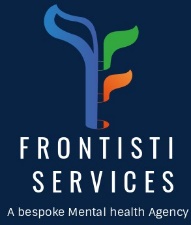 Referrer                        NameService User DetailsDiagnosis / Mental Health / Physical conditions(Please provide as much information as possible.  Including any support in place, restrictions, ADL skills, medication, and CPA Level)Eligibility Criteria:Male aged 18-65Background information if available e.g. CPA Report, OT Report, etc.Service User is prepared to engage with support services provided Making a referral:We accept individuals with a primary diagnosis of enduring mental illness, who may have complex needs such as Schizophrenia, Personality Disorder, Mild Learning Disability and who may have been treated in a secure psychiatric hospital, residential care homes, and have a history of challenging behaviours.Send completed form to:Email: admin@frontistiservices.orgEnquiries:Phone: 0208 5172958Email: nicholas.okoli@frontistiservices.orgOffice use only:Referred by:Date of referral:Telephone:Email:Organisation:Relationship:NameD.O.B:Address:Postcode:Tel Landline:Tel Mobile:MHA SECTION / CTO / Injunction / Probation / MAPPA / SOR/OtherIncidents in the last 6 months  Additional Information(Please include any additional information i.e. desired discharge date)Date of assessment booked:Notes: